ヒーリングボイス＆バイオリン心を柔らかくする魔法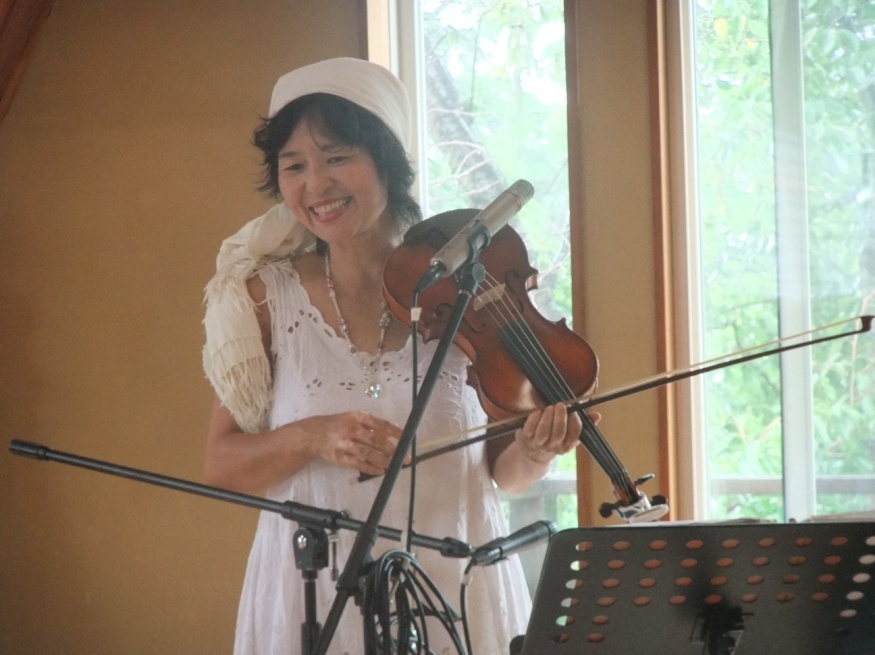 吉本有里トーク＆ライブ風の谷絵本館　(飯島町)2012　9.14（金）開場18時半　開演19時　　　　　　同時開催　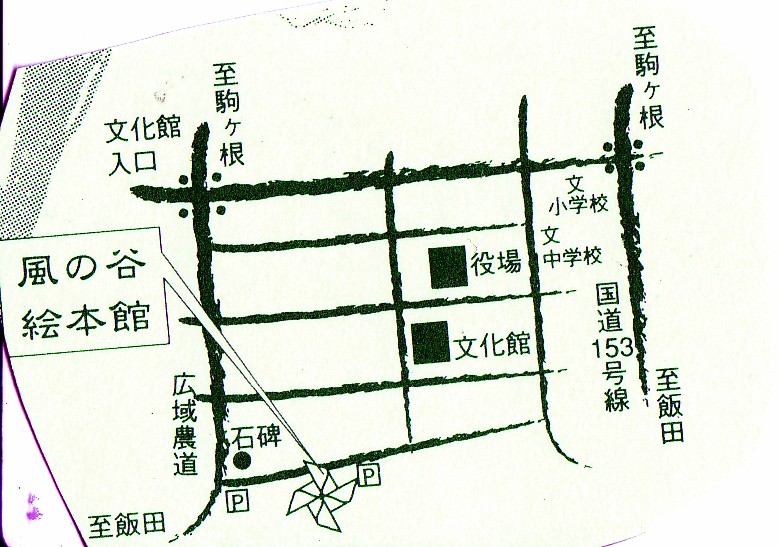 あべおさむ絵画展（月末まで展示）料金　前売り　2000円　当日　2500円お問い合わせ＆お申し込み　0265－86－5546（風の谷絵本館）080-5143－2798（わいまつ）終演後　有里＆おさむさん、希望者で交流会もあります。吉本有里（よしもとゆり）プロフィール最初の子どもが お腹の中から 突拍子もないことを言いました。 「風の音しか聞こえない山の中で生まれたい」 妊娠8ヵ月で渡米。大自然の中での出産、子育て、そしてカリフォルニアの路上で赤ちゃんを背負って歌い、2000年に帰国。ハートの声に導かれて人生をひらき、現在、信州で半農半ミュージシャン。2006年、火事で自宅が全焼、パートナーが光に還る。光になった　　　　パートナーと対話し、限りない愛に目覚める。より好みをせず、他の責任にせず 命の真ん中で生きること。オリジナルのうたを、澄み切った歌声とバイオリンの演奏、笑ったり、泣いたりの素直なトークと共にお届けしています。身体の奥まで緩み 涙がこぼれてくる特別な時間を一緒に過ごしましょう。ホームページhttp://amanakuni.net/yuri you tubeで新曲が聞けます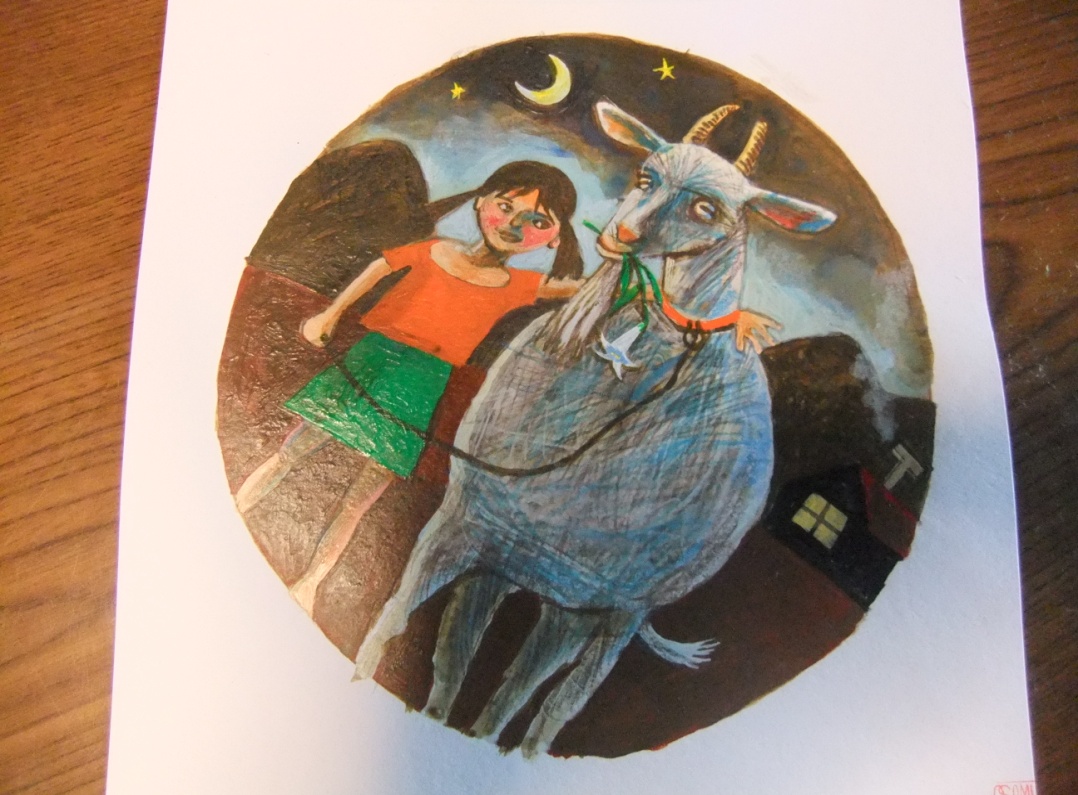 あべおさむさん紹介　松本のコンサートで出会いました。北海道で長年、絵を描きながらカフェギャラリーを営み、「美しいものより尊いものを」描き続け、数年前　奥さんの実家の松本へ移住されました。素朴であたたかい絵をみなさんに見ていただきたいです。ステージ用の絵も楽しみです。←吉本有里「帰ろう」のCD盤面の、あべおさむさんの絵